                                 FICHA TÉCNICA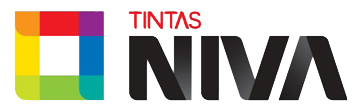 NIVAFIX 			     Ref.1096Primário fixador aquoso incolorTIPOPreparador de superfície formulado com base em copolímeros vinílicos. UTILIZAÇÃODestina-se fundamentalmente à agregação de partículas com fraca aderência e em fase de degradação da superfície.É igualmente aconselhado para aplicar em diversos materiais de construção tais como: tijolo, revestimento de cimento, pedras naturais, fibrocimento, tijoleira não vidrada e betão.PROPRIEDADES- Fácil aplicação- Hidrofugo- Não forma filme- Ausência de cheiro- Elevada resistência à alcalinidade- Retarda o aparecimento de algas e musgo- Fortemente penetrante- Secagem rápidaCARACTERÍSTICAS DO PRODUTOPREPARAÇÃO DA SUPERFÍCIEAs superfícies devem estar secas e isentas de poeiras e gorduras.Deve escovar-se previamente a superfície a pintar (rebocos ou estuques) e lavar. Deixar secar e prosseguir o esquema de pintura.PROCESSOS DE APLICAÇÃOAplica-se à trincha, pistola e rolo. Deve ser aplicado em 2 demãos. A primeira demão deverá ser diluída a 30% água, e a segunda demão a 15%.  LAVAGEM DO EQUIPAMENTOCom água.TIPO DE EMBALAGEMEmbalagens de 5Lts e 15Lts. HIGIENE E SEGURANÇAEm caso de projecção para os olhos, deve lavar-se muito bem com água em abundância. No caso de necessidade deve consultar um médico.Para mais informações, sobre saúde e ambiente, consultar ficha de dados de segurança do produto. NOTA IMPORTANTEÉ da responsabilidade do utilizador tomar providências para cumprimento das leis actuais e regulamentações locais, no que se refere à protecção do ambiente, assim como é da sua responsabilidade o processo de aplicação e uso diferente do indicado nesta ficha técnica.Recomenda-se um ensaio prévio da aplicação do produto.O rendimento é variável conforme o estado do substrato e índice de absorção dos mesmos.Os intervalos entre demãos podem variar, conforme a temperatura ambiente e/ou estado das condições atmosféricas. Os dados fornecidos podem não ser exactos, servindo meramente como ordem orientativa.Em caso de dúvida, consulte o nosso serviço de apoio técnico.Actualizada em 02/03/15CORIncolorBRILHOAcetinadoDENSIDADE 0,79 +-0,02 (23ºC)SECAGEM (20º)1h – 2hVISCOSIDADE 42ku +- 5 KU (23ºC)RENDIMENTO11 – 14 M2ESTABILIDADE EM STOCK1 ano – Embalagens de origem, cheias e bem fechadasCOV’S1,8g/l